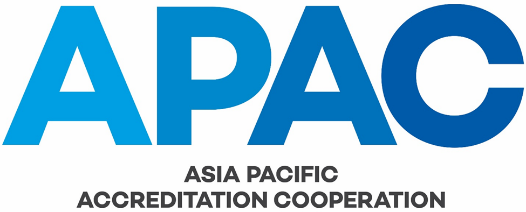 Peer Evaluator Nomination Form(Please complete this form electronically in MS Word and forward it to the Chair of the APAC MRAMC with any necessary attachments)Family Name:Family Name:Given Name:Mr/Ms/Dr (please indicate)Organisation:Organisation:Position within Organisation:Position within Organisation:Economy:Economy:Email Address:Email Address:Post-Secondary Educational Qualifications; including technical areas of qualification:Post-Secondary Educational Qualifications; including technical areas of qualification:Accreditation Body and Assessment Experience; including:positions, their dates/time periods and descriptions; anda record of assessment experience (including a list of assessments, types of conformity assessment bodies, the scope of the assessment and the role undertaken in the assessment) to support the scope(s) or sub-scope(s) that are included in this nomination – please provide as an attached list of assessments undertaken.In accordance with APAC MRA-004, for established APAC MRA scopes and sub-scopes the nominee should be a ‘’Lead Assessor’’ and have a minimum of 3 years’ assessment experience.  This expectation may be set aside by the APAC MRAMC when the scope or sub-scope is new to the APAC MRA.Accreditation Body and Assessment Experience; including:positions, their dates/time periods and descriptions; anda record of assessment experience (including a list of assessments, types of conformity assessment bodies, the scope of the assessment and the role undertaken in the assessment) to support the scope(s) or sub-scope(s) that are included in this nomination – please provide as an attached list of assessments undertaken.In accordance with APAC MRA-004, for established APAC MRA scopes and sub-scopes the nominee should be a ‘’Lead Assessor’’ and have a minimum of 3 years’ assessment experience.  This expectation may be set aside by the APAC MRAMC when the scope or sub-scope is new to the APAC MRA.Evidence of ISO/IEC 17011:2017 and Lead Assessor and/or Evaluator Training Courses, including dates, length of course, course provider: Evidence of ISO/IEC 17011:2017 and Lead Assessor and/or Evaluator Training Courses, including dates, length of course, course provider: Evaluation Competencies: (please answer “yes” or “no” to each category)Yes/No	Testing (ISO/IEC 17025). Specify areas: Yes/No	Medical/Clinical Testing (ISO 15189) Yes/No	Calibration (ISO/IEC 17025). Specify areas: Yes/No	InspectionYes/No	Reference Material Producer (RMP) accreditationYes/No	Proficiency Testing Provider (PTP) accreditationYes/No	PTYes/No	Management systems certification (ISO/IEC 17021). Specify sub-scopes:Yes/No	Product certification (ISO/IEC 17065). Specify areas or sub-scope if applicable:Yes/No	Persons certification (ISO/IEC 17024). Specify areas or sub-scope if applicable:Yes/No	Greenhouse gas verification and validationEvaluation Competencies: (please answer “yes” or “no” to each category)Yes/No	Testing (ISO/IEC 17025). Specify areas: Yes/No	Medical/Clinical Testing (ISO 15189) Yes/No	Calibration (ISO/IEC 17025). Specify areas: Yes/No	InspectionYes/No	Reference Material Producer (RMP) accreditationYes/No	Proficiency Testing Provider (PTP) accreditationYes/No	PTYes/No	Management systems certification (ISO/IEC 17021). Specify sub-scopes:Yes/No	Product certification (ISO/IEC 17065). Specify areas or sub-scope if applicable:Yes/No	Persons certification (ISO/IEC 17024). Specify areas or sub-scope if applicable:Yes/No	Greenhouse gas verification and validationOther Relevant Professional Experience (prior to joining accreditation body):Other Relevant Professional Experience (prior to joining accreditation body):Other Relevant Experience (e.g. standards body membership; experience as a trainer in the area of accreditation):Other Relevant Experience (e.g. standards body membership; experience as a trainer in the area of accreditation):Date of Completion of this Summary Biography form: …………. / …………… / …………….Date of Completion of this Summary Biography form: …………. / …………… / …………….Please attach a statement from the applicant’s accreditation body, MRA Council Delegate or Alternate that the applicant possesses the attributes required of an APAC Evaluator or Technical Expert and that the applicant will have his/her accreditation body’s support to participate in APAC evaluations.Also attach a APAC FGOV-007 Confidentiality Declaration signed by the person being nominated.Please attach a statement from the applicant’s accreditation body, MRA Council Delegate or Alternate that the applicant possesses the attributes required of an APAC Evaluator or Technical Expert and that the applicant will have his/her accreditation body’s support to participate in APAC evaluations.Also attach a APAC FGOV-007 Confidentiality Declaration signed by the person being nominated.For APAC MRA MC use only:For APAC MRA MC use only:For APAC MRA MC use only:For APAC MRA MC use only:For APAC MRA MC use only:For APAC MRA MC use only:For APAC MRA MC use only:For APAC MRA MC use only:For APAC MRA MC use only:For APAC MRA MC use only:Application Accepted:Application Accepted:Application Accepted:Application Accepted:YESNOStated competencies accepted:Stated competencies accepted:Stated competencies accepted:Stated competencies accepted:YESNOIf NO, commentary / actions required:If NO, commentary / actions required:If NO, commentary / actions required:If NO, commentary / actions required:If NO, commentary / actions required:If NO, commentary / actions required:If NO, commentary / actions required:If NO, commentary / actions required:If NO, commentary / actions required:If NO, commentary / actions required:Review completed by:DATEMRA MC ChairMRA MC ChairMRA MC ChairMRA MC ChairMRA MC ChairFollow-up Review (if required) – Commentary & Decision:Follow-up Review (if required) – Commentary & Decision:Follow-up Review (if required) – Commentary & Decision:Follow-up Review (if required) – Commentary & Decision:Follow-up Review (if required) – Commentary & Decision:Follow-up Review (if required) – Commentary & Decision:Follow-up Review (if required) – Commentary & Decision:Follow-up Review (if required) – Commentary & Decision:Follow-up Review (if required) – Commentary & Decision:Follow-up Review (if required) – Commentary & Decision:Follow-up completed by:DATEMRA MC ChairMRA MC ChairMRA MC ChairMRA MC ChairMRA MC ChairCompleted form to be forwarded to APAC SecretariatCompleted form to be forwarded to APAC SecretariatCompleted form to be forwarded to APAC SecretariatCompleted form to be forwarded to APAC SecretariatCompleted form to be forwarded to APAC SecretariatCompleted form to be forwarded to APAC SecretariatCompleted form to be forwarded to APAC SecretariatCompleted form to be forwarded to APAC SecretariatCompleted form to be forwarded to APAC SecretariatCompleted form to be forwarded to APAC Secretariat